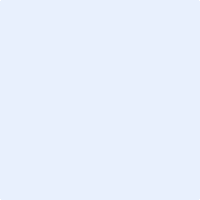 Votre adhésion est valable un an (de septembre à septembre).I- IDENTITENOM :      Prénom :      Date de naissance :      Fonction :        Laboratoire    Entreprise :      Adresse professionnelle :      Téléphone :      	Mobile :      Courriel :      J’autorise la SB à diffuser :mon adresse professionnelle		 	 oui 		 nonmon adresse de messagerie électronique 	 oui 		 non	Fait à                              , le                               , 		SignatureCotisations  Tarif  étudiant : 20 €  Tarif  non étudiant : 40 €Pour le règlement vous pouvez soit :   Faire établir un bon de commande par votre établissement (cf.ci joint) Faire parvenir un chèque à l’ordre de la Société de Biomécanique à II- ACTIVITES DANS LE DOMAINE DE LA BIOMECANIQUEDiplômes Spécialités   Biomatériaux et ingénierie tissulaire  Biomécanique cardiovasculaire et respiratoire  Biomécanique cellulaire et tissulaire  Biomécanique des Chocs  Biomécanique ostéoarticulaire  Biomécanique du mouvement et Musculosquelettique  Biomécanique du sport  Ergonomie handicap et réhabilitation  Robotique humanoïde (GMCAO)Historique de participation au Congrès de la Société de BiomécaniqueAppartenez-vous à d’autres sociétés savantes?  OUI		Préciser :       NONÀ joindre en annexeCurriculum vitae : succinct  Liste des travaux (mémoires, publications, communications, brevets, …)Un résumé destiné à être publié dans La Lettre de la Société pour présenter les nouveaux membres (Diplômes, spécialités actuelles, mots-clés des recherches en cours).Veuillez adresser ce formulaire rempli et  complété par les pièces demandées à l’adresse  électronique suivante : khalil.ben-mansour@utc.frPrésident : J. OHAYON	Polytech Annecy-Chambéry, Université de Grenoble Vice- Président : V. DEPLANO	IRPHE CNRS UMR 7342, Université d’Aix-MarseilleTrésorière : K. BEN MANSOUR 	BMBI-UMR CNRS 7338, Université de Technologie de Compiègne	Secrétaire Général : F. COLLOUD	Institut Pprime UPR 3346, Poitiers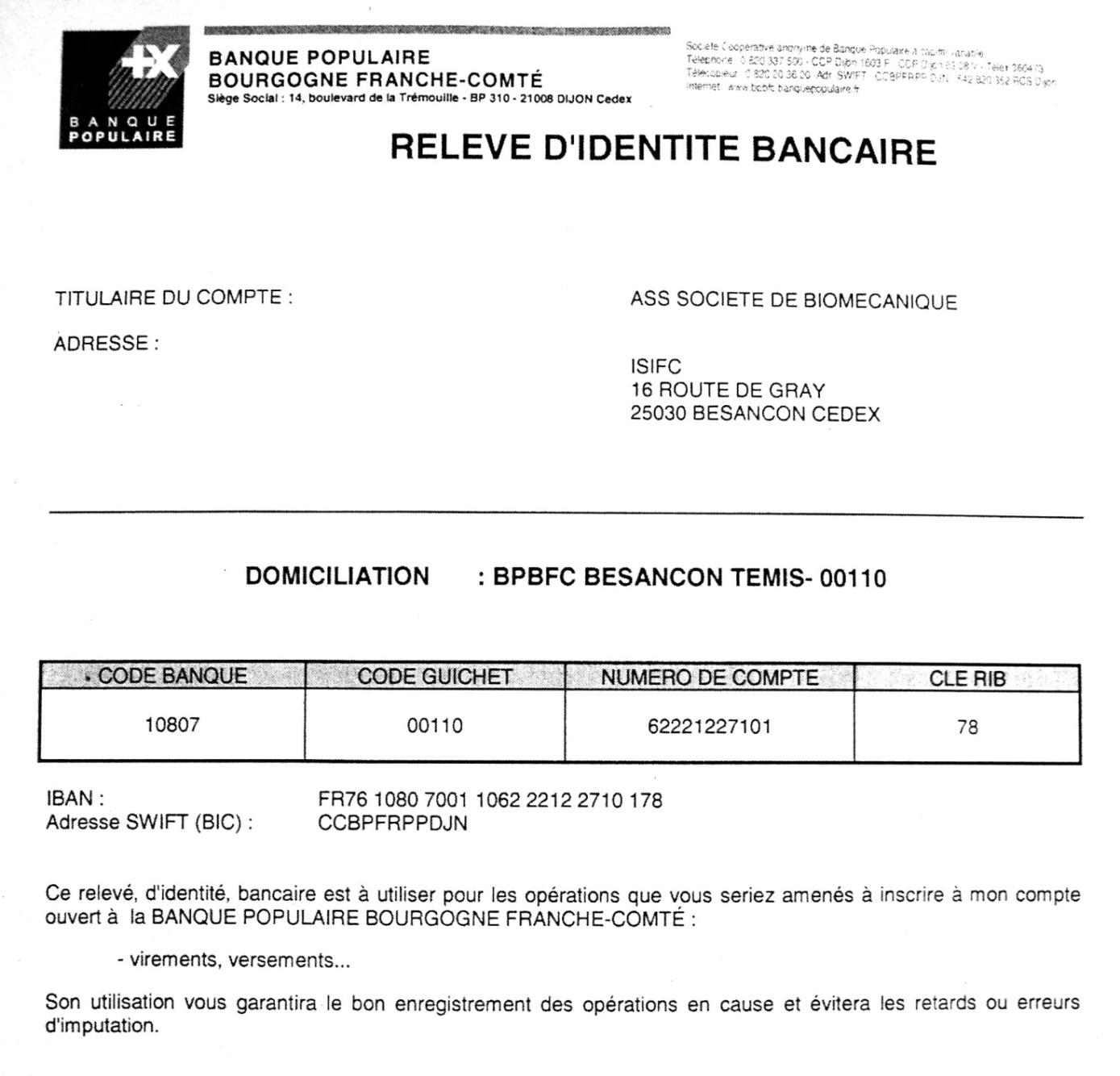 Khalil BEN MANSOURUniversité de Technologie de CompiègneCentre d'Innovation - CS 6031960203 Compiègne CedexAnnée de ParticipationMarseille2014Valencienne2015Lyon2016Reims 2017Communication(Orale / Poster)